Новости05.09.2014О минимальном количестве баллов по предметам ЕГЭ-2015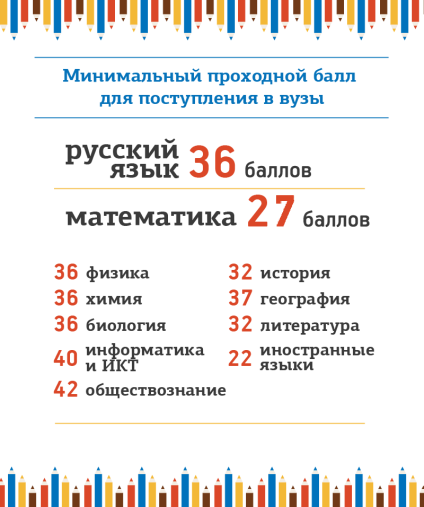 В начале нового учебного года глава Федеральной службы по надзору в сфере образования и науки Сергей Кравцов подписал распоряжение об установлении минимального количества баллов по всем предметам единого государственного экзамена, необходимого для поступления в высшие учебные заведения. Документ устанавливает минимальное количество баллов ЕГЭ, необходимое для поступления на обучение по программам бакалавриата и программам специалитета по всем учебным предметам. - по русскому языку 36 баллов;- по математике 27 баллов; - по физике 36 баллов; - по химии 36 баллов; - по информатике и информационно-коммуникационным технологиям (ИКТ) 40 баллов; - по биологии 36 баллов; - по истории 32 балла; - по географии 37 баллов; - по обществознанию 42 балла; - по литературе 32 балла; - по иностранным языкам (английский, французский, немецкий, испанский) 22 балла. 